Boomerangs Minutes 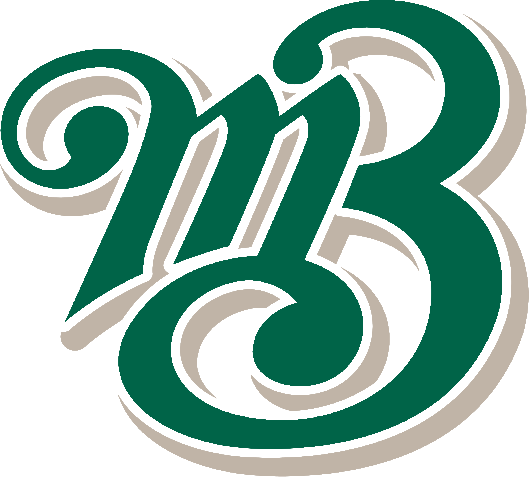 Date | time 21/02/2018 7:30 PM |Meeting called to order by In AttendanceAttendees:	Joel Pettigrew (President), John Mossop (Senior Vice President), Joshua Voigt (Secretary), Ann Voigt (Treasurer), Jason Picot, Wayne Quick, Virginia Petherbridge, Stephen PetherbridgeApologies:	Timothy VoigtApproval of MinutesThe minutes from the 31/1/2018 were read and accepted. 	Moved Joshua, Seconded JasonBusiness Arising from Previous MinutesN/ACorrespondenceCoach Accreditation Membership RegistrationGround InductionsStevenson Park MasterplanSave the date (NBA):February 18th – 4.30pm Coaching Pitching ClinicFebruary 27th – SportsTG training Course 6.30pm (for nominated club executive members) venue to be advised.March 5th – Presidents meeting Warabrook Community Centre 6.30pmMarch 24th/25th – Level 2 Baseball Coaching Accreditation Course.Minutes of December SPLC MeetingJoel’s Boomerangs Baseball BannersNew Sports Group RegistrationNSW Country Youth Women’s Team Assistant Coaches Expressions of InterestRestrictions and Dispensations from Baseball NSW For All Players Under 15 To Play in Adult CompetitionsSports TG Training nightBibina 2018 Sports Canteen List – WinterMember Protection Information Officer workshops – March 2018Coach Development Workshop – Monday March 19th Important issue with Sports TGAmendment to February SPLC MeetingSundays Pitching Clinic for Coaching PitchingPlattsburg ParkYour Mayfield Boomerangs Baseball Club custom socks are ready!Your Vistaprint Order Is ConfirmedGround Availability/ WWCCHunter Water Wise Rules when watering (SPLC)Allocations, Information Required and February Meeting2018/2019 Junior Age MatrixInduction for Work on Stevenson ParkFree Concussion in Sport SeminarsTreasurer’s ReportMBBC Inc. Main AccountOpening Balance – 20.1.2018 	$6998.20Closing Balance – 21.2.2018 	$7220.15Expenses –  Club Banner (Vistaprint) $138.95Incoming – Payment for two BBCOR bats from K. Crosby (Storm) $360MBBC Inc. Canteen AccountOpening Balance – 20.1.2018 	$1691.12Closing Balance – 21.2.2018 	$1477.74Expenses – Wix.com (Club Website) $191.38, Woolworths (Water for training) $22.00Incoming – NILMBBC Inc. Grants AccountOpening Balance – 20.1.2018 	$31215.73Closing Balance – 21.2.2018 	$31215.73Expenses – NILIncoming – NILTotal – $39913.62Moved Ann, SecondedNBA ReportNo meeting – emails have been sent aroundAdjusting bylaws for 2018Adjusting code of conductNext NBA meeting 5th March (Presidents meeting)Junior NBA meeting:Was more of an introduction to the seasonAdam Dobb wants to run a high development squad for JL players on Tuesday eveningsKids that want to play seniors must be 15 before the season starts.June long weekend – all-star teamCoasties Cup (50th Anniversary) – looking to put a team in.North Cost Cup Challenge – 28th July (ground to be confirmed).Country Championships in Belmont in October.Next junior meeting 8th March.General BusinessAnn:Would like to set all the dates for the social events.Should we want to trial selling entertainment books.We could run a junior chocolate drive for fundraising.Allegedly University will not have a field for this season and have asked if Boomerangs would be able to host them.James Donoghue is going to be providing lawn edger for the club’s personal use. Is also happy to help with landscaping materials and advice.Virginia:Might be worth looking at a night at the TAFE as a social event.Is interested about the scorers for 2018.Has asked Trevor Thomas about possibly coming to help with the grounds this season.Stephen:Has had his eyes fixed so is under the assumption that he will be able to bat 0.600 in 6th grade this season.Is interested about the new registration system and how it will work.Joel:Will not be there on Sunday – will try to find someone to run seniors.Jason:We have a fair bit of work to be done on the ground, need to get the work done asap.Need to find more out about the $100 voucher for the juniors and their registration.Hoping that Rob will make some fielding paddles to assist with juniors and training.Lots of new junior players of all ages.Acquired a very talent young female player courtesy of Britt Hepburn.Need to find some Junior Coaches.John:Would like to run some raffles at the Beauford.Seniors and Juniors numbers.Set a date for a Working BeeWayne:Need to have a day for Denise Preston – are we getting a plaque for the scorer’s box.Is now medically required and is happy to do some grounds work after March.A First-Aid Kit should be accessible to everyone on games day.Robert:Has done some modifications to the gear shed so the rakes are able to be hung up.Josh:Banner for the highwayEvents (Ladies Day/Green Day/etc.) – Need to ask Steve Harris if he is interested in running them.Email to past members went out last night.Next MeetingWednesday 21th, 7:30 PM, Beauford Hotel, Mayfield.Motion to adjourn was made at 8:45 PM and was passed unanimously.